IGNALINOS R. VIDIŠKIŲ GIMNAZIJOS 2023 METŲ VEIKLOS ATASKAITARengiant Ignalinos r. Vidiškių gimnazijos 2023 metų veiklos ataskaitą vadovautasi: Lietuvos Respublikos švietimo įstatymu;Lietuvos Respublikos vietos savivaldos įstatymu;Ignalinos rajono savivaldybės biudžetinių ir viešųjų įstaigų (kurių savininkė yra savivaldybė), savivaldybės valdomų įmonių metinių veiklos ataskaitų teikimo Ignalinos rajono savivaldybės tarybai tvarkos aprašu, patvirtintu Ignalinos rajono savivaldybės tarybos 2019 m. gruodžio 19 d. sprendimu Nr. T-261 „Dėl Ignalinos rajono savivaldybės biudžetinių ir viešųjų įstaigų (kurių savininkė yra savivaldybė), savivaldybės valdomų įmonių metinių veiklos ataskaitų teikimo Ignalinos rajono savivaldybės tarybai tvarkos aprašo patvirtinimo“;Viešojo sektoriaus subjekto metinės veiklos ataskaitos ir viešojo sektoriaus subjektų grupės metinės veiklos ataskaitos rengimo tvarkos aprašu, patvirtintu Lietuvos Respublikos Vyriausybės 2019 m. vasario 13 d. nutarimu Nr. 135 ,,Dėl Viešojo sektoriaus subjekto metinės veiklos ataskaitos ir viešojo sektoriaus subjektų grupės metinės veiklos ataskaitos rengimo tvarkos aprašo patvirtinimo“;Ignalinos r. Vidiškių gimnazijos 2021–2023 metų strateginiu planu;Ignalinos r. Vidiškių gimnazijos 2022–2023 ir 2023–2024 mokslo metų veiklos planais;Ignalinos r. Vidiškių gimnazijos 2022–2023 ir 2023–2024 mokslo metų ugdymo planais;Ignalinos r. Vidiškių gimnazijos direktoriaus įsakymais;Ignalinos r. Vidiškių gimnazijos veiklos įsivertinimo rezultatais;Brandos egzaminų rezultatų analize.I DALISVADOVO ORGANIZACINĖ VEIKLA		Ignalinos r Vidiškių gimnazijos pagrindinė veiklos sritis – švietimas. Gimnazijos tikslas – užtikrinti švietimo prieinamumą mokyklinio amžiaus bei specialiųjų ugdymosi poreikių turintiems vaikams ir jaunuoliams, suteikti jiems galimybes įgyti valstybinius standartus atitinkantį pradinį, pagrindinį ir vidurinį išsilavinimą, ugdyti savarankišką, laisvą, į dorines, demokratines vertybes orientuotą asmenį, gebantį kurti darnos, supratimo tarpasmeninius santykius, gebantį konstruktyviai vertinti, projektuoti ir keisti visuomenės gyvenimą. 2023 metais gimnazijoje buvo vykdomos pradinio ugdymo, pagrindinio ugdymo, vidurinio ugdymo, neformaliojo švietimo programos, gimnazijai priklausė Mielagėnų (vykdomos ikimokyklinio, priešmokyklinio ugdymo programos) skyrius. Siekiant užtikrinti kokybišką gimnazijos veiklą, ji organizuojama pagal trejų metų strateginį planą, metinius veiklos ir ugdymo planus.		Gimnazijos vadovai:		Jūratė Sveikauskienė, direktorė, dirba nuo 2005-09-01, II kvalifikacinė kategorija, nauja 5 metų kadencija prasidėjo 2021-03-05;		Diana Simaškienė, direktoriaus pavaduotoja ugdymui, dirba nuo 2007-01-03, II kvalifikacinė kategorija;		Rolandas Gulbinskas, ūkvedys, dirba nuo 1994-12-13.	Gimnazijoje veikia šios savivaldos institucijos: Gimnazijos taryba, Mokytojų taryba, Mokinių taryba. Metodinę veiklą organizuoja Metodinė taryba, kurią sudaro mokytojų, susibūrusių į metodines grupes, pirmininkai.IGNALINOS R. VIDIŠKIŲ GIMNAZIJOS VALDYMO STRUKTŪRA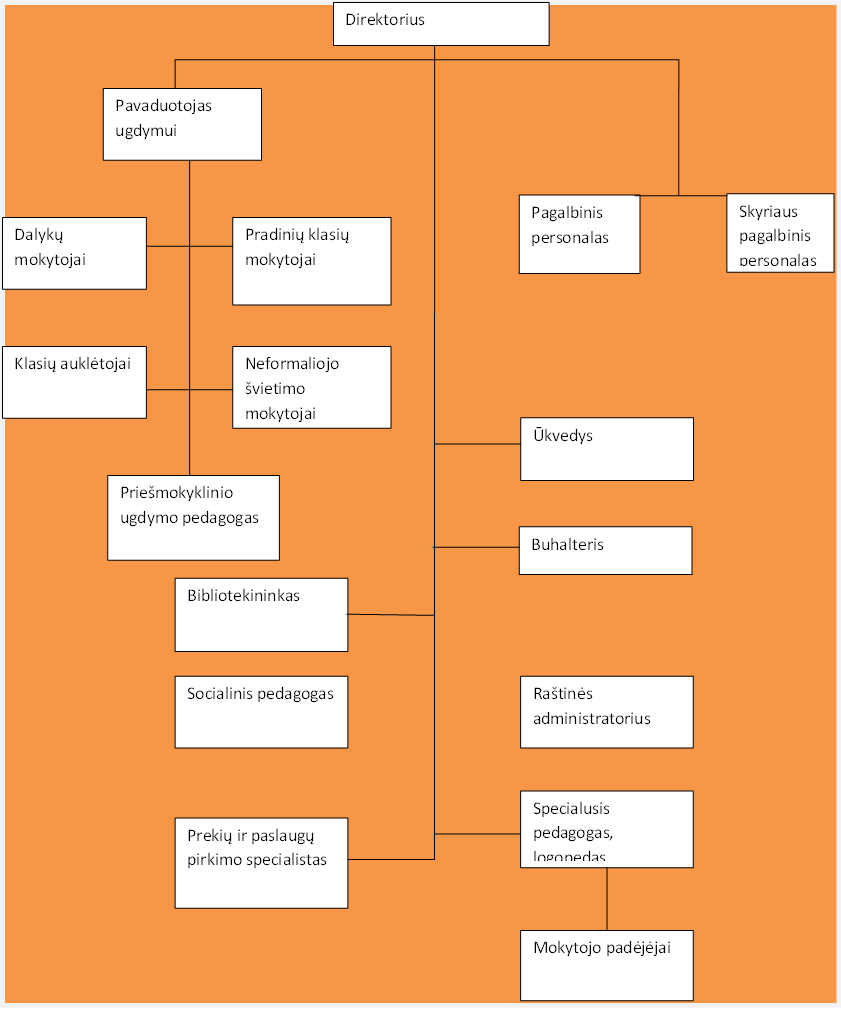 		Ataskaitiniu laikotarpiu gimnazijos vadovas tobulino profesines ir asmenines kompetencijas: kontaktiniu ar nuotoliniu būdu dalyvavo seminaruose, paskaitose, projektuose, gilino žinias  savišvietos būdu. Svarbesni kvalifikacijos tobulinimo renginiai: seminaras „Problemų sprendimai švietimo, ugdymo įstaigose“; kursas „Kibernetinio saugumo mokymai“ ir išlaikytas žinių patikrinimo testas; forumas „Sauga ir sveikata 2023“; respublikinė praktinė konferencija „Mokykla kiekvienam“; ilgalaikės kvalifikacijos tobulinimo programos „Lyderystė ir komandinis darbas“ III modulio mokymai „Svajonių komandos kūrimas“ ir IV modulio mokymai „Efektyvūs santykiai komandoje“.Vadovo indėlis tobulinant gimnazijos veiklą:Bendruomenės telkimas siekiant aukštesnių mokinių pasiekimų – buvo inicijuotos veiklos ugdymo srityje. Siekiama, kad būtų fiksuojami ir analizuojami mokinių mokymosi pasiekimai, daroma pažanga, pusmečių ir mokslo metų mokymosi rezultatai būtų lyginami su ankstesnių metų rezultatais, klasių valandėlių metu analizuojami klasių pažangumo pokyčiai, Mokytojų tarybos posėdžiuose, tėvų susirinkimuose. Kartu su Mokytojų taryba buvo sudarytas veiksmų planas palankių mokiniams ugdytis sąlygų kūrimui, geresnių mokinių mokymosi rezultatų siekimui. Gimnazijoje mokiniams sudaryta galimybė rinktis mokymosi lygį, pasirenkamuosius dalykus, modulius, neformaliojo švietimo užsiėmimus, konsultacijas. Aukštesnių gebėjimų mokiniams sudarytos sąlygos dalyvauti olimpiadose, konkursuose, varžybose, projektinėje veikloje. Rajono, regiono, šalies, tarptautinių įvairių olimpiadų, konkursų ir varžybų gimnazijos mokinių skaičius per mokslo metus – 247, iš jų 1-3 vietų laimėtojų – 189. Labai gerai ir gerai besimokantiems mokiniams bei konkursų, olimpiadų, varžybų prizininkams mokslo metų pabaigoje įteikti gimnazijos vadovo padėkos raštai. Labai gerai besimokantys mokiniai 2022-2023 m. m. ugdymo proceso paskutinę savaitę paskatinti galimybe mokytis savivaldžiai. Mokytojų metodinėse grupėse buvo inicijuoti nacionalinių mokinių pasiekimų patikrinimų, pagrindinio ugdymo pasiekimų patikrinimo bei brandos egzaminų rezultatų analizė ir aptarimas, jų atitiktis su mokinių metiniais įvertinimais, buvo teikti pasiūlymai dėl mokinių pasiekimų gerinimo. Neformaliojo vaikų švietimo programos buvo orientuotos į mokinių poreikius. Gimnazijos vadovas stebėjo ir vertino kuruojamų mokytojų pamokas, kitų pedagoginių darbuotojų (socialinio pedagogo, specialiojo pedagogo, logopedo, mokytojo padėjėjo, bibliotekininko) veiklas. Kurdamas gimnazijoje saugią ir sveiką ugdymo(si) aplinką, gerindamas gimnazijos mikroklimatą, užtikrindamas lygias galimybes mokiniams, mokyklos vadovas koordinavo prevencinių programų „Zipio draugai“, „Obuolio draugai“, „Įveikiame kartu“, „Paauglystės kryžkelės“ įgyvendinimą (jos buvo integruojamos į formalųjį ir neformalųjį vaikų švietimą), gyvenimo įgūdžių programos 5, 7 klasėse, I gimnazijos klasėje diegimą.Gimnazijoje buvo siekiama aktyvinti ugdymo procesą, tikslingai skaitmenizuojant mokymosi erdves. Skatinami mokytojai, kad moderni ir naujomis technologijomis aprūpinta gimnazijos materialinė bazė būtų tikslingai naudojama ugdant mokinius naujais aktyvinančiais mokymo metodais ir būdais, gerinant ugdymo proceso kokybę. Baigiami modernizuoti mokomieji kabinetai (geografijos kabinete įrengtas išmanusis ekranas), įsigytos skaitmeninės mokymo priemonės. Klasėms, dirbančioms pagal atnaujintą ugdymo programas, nupirkti vadovėliai.Tikslingai ir kryptingai organizuotas mokytojų kvalifikacijos tobulinimas. Atsižvelgiant į gimnazijos tikslus, uždavinius ir prioritetus, prioritetinės mokytojų kvalifikacijos kėlimo kryptys orientuotos į mokinių mokymosi sėkmę, efektyvų pamokos organizavimą. Gimnazijos vadovas inicijavo darbuotojų vertinimą: pedagoginių darbuotojų metinės veiklos savianalizę ir įsivertinimą, prioritetų nusimatymą kitiems mokslo metams, nepedagoginių darbuotojų metinį vertinimą ir užduočių išsikėlimą kitiems metams.Gimnazijos vadovas inicijavo personalo valdymo veiklas. Nustatyta tvarka į gimnaziją nuolatiniam darbui buvo priimti 4 pedagogai ir 4 pagalbinio personalo darbuotojai. Atleistas 1 darbuotojas. Gimnazijos stende (internetinės svetainės skyrelyje „Sėkmės istorijos“) buvo viešinami padėkos raštai mokiniams ir mokytojams už laimėjimus olimpiadose, konkursuose, varžybose. Darbuotojai skatinami už atliktus darbus, nenumatytus pareigybės aprašymuose, vienkartinėmis piniginėmis išmokomis, žodinėmis padėkomis. Gimnazijos vadovas patvirtino gimnazijos struktūrą, etatinių darbuotojų darbo grafikus, pedagoginių darbuotojų darbo stažus. Du kartus per metus tvirtino darbuotojų tarifikacijas, 1 kartą – darbuotojų atostogų grafikus, patvirtino pakoreguotą darbuotojų darbo apmokėjimo tvarkos aprašą.Gimnazijos vadovas inicijavo gimnazijos dokumentų rengimą ir įgyvendinimą įvairiais gimnazijos veiklos klausimais: strateginio plano 2021–2023 metams peržiūrėjimą, metinio gimnazijos veiklos plano 2023–2024 m. m., ugdymo plano 2023–2024 m. m. rengimą, jų įgyvendinimą, suderinimą ir patvirtinimą. Patvirtinta Ikimokyklinio ugdymo grupės veiklos mokslo metams programa, 5 tvarkos aprašai, reglamentuojantys gimnazijos veiklą, 15 neformaliojo vaikų švietimo programų, pasirenkamųjų dalykų, modulių ir ilgalaikių konsultacijų programos. Įstaigos vadovas organizavo ir koordinavo gimnazijos veiklą pavestoms funkcijoms atlikti, uždaviniams įgyvendinti, analizavo ir vertino gimnazijos veiklą. Per metus išleisti 369 įsakymai: 57 personalo klausimais, 35 mokinių klausimais, 208 atostogų ir komandiruočių klausimais, 69 veiklos organizavimo klausimais, kontroliuotas jų vykdymas. Sudarytos 9 komisijos ir darbo grupės. Gimnazijos vardu sudarytos sutartys gimnazijos funkcijoms atlikti: 14 bendradarbiavimo sutarčių, 12 paslaugų teikimo sutarčių, 28 viešųjų pirkimų sutartys.Gimnazijos bendruomenėje skatinta pasidalytoji lyderystė: sudarytos darbo grupės, mokytojai inicijavo ir vykdė projektus – ataskaitiniu laikotarpiu gimnazija dalyvavo 42 projektuose. Buvo skatinamas gimnazijos bendruomenės narių bendradarbiavimas su švietimo pagalbą teikiančiomis įstaigomis, policijos, socialinių paslaugų, sveikatos priežiūros įstaigomis, Ignalinos rajono savivaldybės administracija ir socialiniais partneriais, su kuriais buvo pasirašytos bendradarbiavimo sutartys. Bendradarbiauta su tėvais siekiant užtikrinti kiekvieno mokinio asmeninę mokymosi pažangą, didinti mokymosi motyvaciją, gerinti mokinių pamokų lankomumą, taip pat organizuojant gimnazijoje žalingų įpročių prevenciją.Buvo siekiama gerinti gimnazijos įvaizdį. Informacija apie gimnazijoje vykdomas veiklas skelbiama gimnazijos interneto svetainėje adresu www.vidiskiugimnazija.lt, rajono laikraštyje, gimnazijos Facebook paskyroje. Tėvams informacija apie mokinių mokymosi pasiekimus ir lankomumą pateikiama elektroniniame dienyne www.tamo.lt.2023 metų pagrindinės veiklos, įvykiai:Savivaldybės organizuotame Ignalinos krašto metų mokytojo vardo suteikimo konkurse gimnazijos matematikos mokytojui metodininkui Dainiui Vaitkevičiui skirta Ignalinos krašto metų mokytojo piniginė premija. 2023 metų rugsėjo 1 dieną mokinių skaičius padidėjo lyginant su 2022 m. rugsėjo 1 d..Matematikos ir geografijos VBE rezultatų vidurkis didesnis už rajono ir respublikos vidurkius.Į gimnazijos patalpas perkeltas Ignalinos rajono kultūros centro Vidiškių padalinys ir Ignalinos rajono savivaldybės viešosios bibliotekos Vidiškių filialas.Gimnazijos valdymo modelį gimnazijos vadovai grindžia darniosios lyderystės ir lyderystę skatinančio valdymo principais: dėl švietimo vertybių, principų, ugdymo ir veiklos kokybės tariamasi visais gimnazijos valdymo lygmenimis. Gimnazijoje įgyvendinama jos vizija „gimnazijoje svarbūs visi ir kiekvienas“: integruojami įvairių gebėjimų, poreikių ir socialinės padėties vaikai, tarpusavio santykiai grindžiami bendradarbiavimu, ugdymo procesas vyksta ir neformalioje aplinkoje. Gimnazijos veiklą orientuojama taip, kad ji atitiktų Geros mokyklos koncepciją:vaiko pasiekimai suprantami kaip asmenybės augimas;mokymosi procese svarbesnis vaidmuo tenka asmenybei, o ne dalykui;pamokos turi būti grįstos mokymosi paradigma, o ne mokymo paradigma, kur dalykas svarbesnis už vaiką;įgyvendinant ugdymo turinį, greta akademinių žinių daugiau dėmesio skiriama bendrosioms kompetencijoms;gimnazija – tai ne mokomieji dalykai, o santykiai, akcentuojantys ugdymo kokybę ir psichologinę mokinių savijautą, puoselėjantys bendradarbiavimą, atvirą santykį, pasitikėjimą tarp mokinių ir mokytojų, palaikančių ir skatinančių mokinio asmenybės ūgtį ir brandą;mokytojai motyvuojami siekti kiekvieno mokinio mokymosi pažangos, jiems sudarytos visokeriopos ilgalaikio ir gilaus profesinio tobulinimosi sąlygos.II DALISVEIKLOS PRISTATYMAS, RODIKLIAI IR TIKSLŲ ĮGYVENDINIMASKIEKYBINIAI VERTINIMO KRIETERIJAIMOKINIŲ SKAIČIUS:PEDAGOGINIŲ DARBUOTOJŲ SKAIČIUS:MOKYTOJŲ IR PAGALBOS MOKINIUI SPECIALISTŲ  PASISKIRSTYMAS PAGAL AMŽIŲ:MOKYTOJŲ IR PAGALBOS MOKINIUI SPECIALISTŲ SKAIČIUS PAGAL PEDAGOGINĮ STAŽĄ:MOKYTOJŲ IR PAGALBOS MOKINIUI SPECIALISTŲ, TOBULINUSIŲ KVALIFIKACIJĄ PER 2023 METUS, SKAIČIUS:PAGALBINIO PERSONALO DARBUOTOJŲ SKAIČIUS:PAGALBINIO PERSONALO DARBUOTOJŲ, TOBULINUSIŲ KVALIFIKACIJĄPER 2023 METUS, SKAIČIUS:VIDUTINIS DARBO UŽMOKESTIS 2023 METAIS:KOKYBINIAI VERTINIMO KRITERIJAIMOKINIŲ, BAIGUSIŲ PAGRINDINIO UGDYMO PROGRAMĄ, TOLIMESNĖ VEIKLA:PAGRINDINIO UGDYMO PASIEKIMŲ PATIKRINIMO (PUPP) REZULTATAI (PROC.):VALSTYBINIŲ IR MOKYKLINIŲ BRANDOS EGZAMINŲ (VBE IR MBE) REZULTATAI:Iš 19 abiturientų visi 19 gavo brandos atestatus. 2023 METŲ ABITURIENTŲ TOLIMESNĖ VEIKLA PO MOKYKLOS BAIGIMOTarnauja Lietuvos kariuomenėje – 5.MOKINIŲ PAŽANGUMO IR LANKOMUMO REZULTATAI:Atlikus palyginamąją 2022–2023 mokslo metų metinių ir 2023–2024 mokslo metų I-ojo pusmečio 5–8, I–IV gimnazijos klasių pažangumo vidurkio analizę, matome, kad rezultatai yra stabilūs, nes visų klasių pažangumo vidurkis svyruoja pusės balo ribose ir siekia pagrindinį lygį.Palyginus to paties laikotarpio praleistų nepateisintų pamokų skaičių, tenkantį vienam mokiniui, dalies pradinių klasių ir pagrindinio ugdymo programos klasių rezultatai yra prastesni, o vidurinio ugdymo programos klasių nepateisintų pamokų skaičius sumažėjo. Pagrindinė lankomumo rezultatų pablogėjimo priežastis – didelis į 5–II kl. naujai atėjusių mokinių skaičius, kuriems ir patiems, ir jų tėvams buvo sunku prisitaikyti prie griežtesnės gimnazijos lankomumo apskaitos ir nelankymo prevencijos tvarkos.Bendri lankomumo rezultatai pagal praleistų pamokų skaičių, tenkantį 1 mokiniui 2022–2023 m. m., yra nors nežymiai, tačiau geresni už praėjusių mokslo metų rezultatus. Mažėja nepateisintų pamokų skaičius. Siekiant sumažinti bendrą praleistų pamokų skaičių, parengtas naujas Ignalinos r. Vidiškių gimnazijos mokinių pamokų lankomumo apskaitos ir nelankymo prevencijos tvarkos aprašas.MOKINIŲ NEFORMALUSIS ŠVIETIMAS 2023 METAIS:MOKINIŲ, 2023 METAIS DALYVAVUSIŲ NVŠ PROGRAMOSE, FINANSUOJAMOSE TIKSLINĖMIS VALSTYBĖS BIUDŽETO LĖŠOMIS, SKAIČIUS:SPECIALIĄJĄ PEDAGOGINĘ IR SPECIALIĄJĄ PSICHOLOGINĘ BEI SOCIALINĘ PEDAGOGINĘ PAGALBĄ TEIKIANČIŲ SPECIALISTŲ IR MOKINIŲ, KURIEMS BUVO TEIKIAMA PAGALBA SKAIČIUS:VEIKLOS TIKSLŲ IR UŽDAVINIŲ ĮGYVENDINIMAS:2022–2023 m. m. įgyvendinti šie Ignalinos r. Vidiškių gimnazijos 2021–2023 metų strateginio plano tikslai ir uždaviniai:I TIKSLAS – Pagerinti mokinių pažangą ir pasiekimus taikant mokymosi bendradarbiaujant strategiją kuriamoje mokymąsi skatinančioje aplinkoje.Uždavinys 1.1. Taikyti mokymosi bendradarbiaujant strategiją pamokose siekiant aktyvaus mokinių mokymosi.Kvalifikacijos tobulinimo programoje „Mokymosi bendradarbiaujant strategijos taikymas aktyviam mokinių mokymuisi“ įgytas teorines žinias mokytojai pritaikė praktiškai: susiskirstę poromis, vedė bei stebėjo vienas kito pamokas, po jų teikė grįžtamąjį ryšį. Stebėtos ir mokytojų metodinėse grupėse aptartos 43 kolegialaus mokymosi pamokos. Pasirinktas mokymosi bendradarbiaujant struktūras mokomųjų dalykų pamokose taikė 100% mokytojų. Nustatyta, kad pamokose taikomos šios mokymosi bendradarbiaujant struktūros: pagrindinio ir vidurinio ugdymo koncentruose mokytojai naudojo darbo grupėse arba porose metodą, o pradinio ugdymo koncentre mokytojai rinkosi mokymosi tempo duetą, durstinį ir patikrinimą porose. Mokymosi bendradarbiaujant metodai pasiteisino.Atliktas ugdyme taikytų metodų poveikio tyrimas, rezultatų analizė ir priimti sprendimai dėl mokymosi bendradarbiaujant strategijos tolesnio taikymo. Atliktos apklausos duomenimis: 92% mokinių visiškai sutinka arba sutinka su teiginiu „Dirbant grupėse mums aišku, ką reikia padaryti“; 94% mokytojų visiškai sutinka arba sutinka su teiginiu „Mokiniai aktyviai bendradarbiauja dirbdami grupėse“; 83% mokinių visiškai sutinka arba sutinka su teiginiu „Dirbdami grupėse mes pasiekiame geresnių rezultatų nei dirbdami individualiai“; 88% mokytojų visiškai sutinka arba sutinka su teiginiu „Grupių darbo rezultatai leidžia stebėti mokinių mokymosi pažangą“. Mokymasis bendradarbiaujant tiek mokinių, tiek mokytojų nuostatomis mokiniams sudarė sąlygas patirti sėkmę, todėl nutarta tęsti mokymosi bendradarbiaujant struktūrų taikymą atskirose pamokose.2023-2024 mokslo metais pamokos įsivertinimui buvo atsisakyta Reflectus programėlės naudojimo, kadangi ji yra nepatogi. Pamokos įsivertinimui daugiau kaip 70% 1–IV klasėse dirbančių mokytojų naudojo veiksmingesnes, lengviau pritaikomas IKT priemones, tokias kaip Plickers, Kahoot, Wordwall ir kt. 80% gimnazijos mokytojų sudarė kolegialaus mokymosi grupes. Kiekvienas mokytojas stebėjo po 2 ir daugiau kolegų pamokų bei teikė grįžtamąjį ryšį. Stebėtos pamokos aptartos gimnazijos metodinėse grupėse: mokytojai išsakė nuomonę, kas sekėsi geriausiai ir kur iškilo problemos taikant mokymąsi bendradarbiaujant. Mokytojams buvo sudėtinga planuoti pamokos, kurioje taikomos mokinių bendradarbiavimą skatinančios strategijos, laiką. Taip pat kilo iššūkių ir dėl pavienių mokinių motyvacijos dirbant grupėse bei sudarant nuolatines grupes. Po stebėtų mokytojų veiklų atlikta analizė ir priimti nutarimai dėl tolimesnio kolegialaus grįžtamojo ryšio. Uždavinys įgyvendintas.Uždavinys 1.2. Pagerinti palankią aktyviam mokinių mokymuisi aplinką.Mokslo metų pradžioje buvo skirtos pagrindinių dalykų nuotolinės konsultacijos Teams aplinkoje visų klasių mokiniams. Pagal iš anksto sudarytą grafiką mokytojai konsultavo mokinius, kuriems iškilo sunkumų ruošiant namų darbus arba sugrįžus į ugdymo procesą po ligos bei kitais panašiais atvejais.Gimnazijoje buvo vykdomi ilgalaikiai patyriminiai projektai. Mokiniams mokslo metų pradžioje buvo sudaryta galimybę pasirinkti dalyvauti viename projekte, pasiteisinus ugdymui projekto metodu, mokiniai dalyvavo kiekvieno mokomojo dalyko ilgalaikiame patyriminiame projekte. Mokslo metų pabaigoje buvo vykdyti projektų aptarimai ir nustatyta, kad projektus organizavo 100% mokytojų, projekto veiklose dalyvavo visi gimnazijos mokiniai. Mokslo metų pabaigoje vyko projektų pristatymo šventė.Mokytojai per mokslo metus rengė metodinius darbus/priemones. Parengtos priemonės: matematikos, fizikos, informacinių technologijų metodinis darbas „Funkcijų grafikų braižymas skaičiuokle“, metodinė priemonė lietuvių kalbos ugdymui „Skyrybos užduotys“, anglų kalbos metodinė priemonė „Pamokų planų ciklas su parengtomis užduotimis“, metodiniai darbai ugdymui pradinėse  klasėse „Skaičiais apie transporto priemonę“, „Mano svajonių miestas“ ir kt.Dauguma mokytojų pateikė bent po vieną skaitmeninę mokymosi priemonę gimnazijos skaitmeninių priemonių bankui.Uždavinys įgyvendintas.II TIKSLAS – Kurti pozityvia lyderyste ir bendradarbiavimu grįstą gimnazijos kultūrą.Uždavinys 2.1. Įdiegti kolegialaus grįžtamojo ryšio sistemą gimnazijoje.80% mokytojų teikė kolegialų grįžtamąjį ryšį apie bendradarbiavimo struktūrų taikymą pamokoje, kiekvienas iš šių mokytojų stebėjo po 2 kolegos pamokas, 20% mokytojų lankėsi atvirose mokytojų pamokose ir dalyvavo aptariant pamokos organizavimą. Atlikta analizė ir priimti nutarimai dėl tolimesnio kolegialaus grįžtamojo ryšio teikimo.Gimnazijos mokytojai (6 mokytojai, ugdantys mokinius pagal pradinio, pagrindinio, vidurinio ugdymo programas) susibūrė į komandą, bendradarbiaudami parengė ir skaitė bendrą pranešimą „Kai svarbūs visi ir kiekvienas“ šalies praktinėje konferencijoje „Mokykla kiekvienam“ (2023 02 14).Uždavinys įgyvendintas.Uždavinys 2.2. Įdiegti bendruomenės lyderystės skatinimo sistemą gimnazijoje.Gimnazijos bendruomenės nariams organizuoti 2 dienų lyderystės mokymai „Lyderystės ir bendruomeniškumo ugdymas“. Yra susibūrusi 4 mokytojų lyderių komanda, gebanti teikti pagalbą, dalintis savo žiniomis ir patirtimi.Bendruomenės nariai ir socialiniai partneriai dalyvavo daugiau nei pusėje gimnazijos organizuotų ilgalaikių mokomųjų dalykų projektų.Gimnazijos interneto svetainėje sukurtas skyrius sėkmės istorijų ir pasiekimų viešinimui https://vidiskiugimnazija.lt/naujienos/didziuojamesUždavinys įgyvendintas.Uždavinys 2.3. Kartu su bendruomene įgyvendinti strategijas, užtikrinančias bendravimo kultūrą.Per metus organizuojami 3 tradiciniai gimnazijos bendruomenę telkiantys renginiai (Karnavalas, Kaziuko mugė, Šeimos sporto šventė). Šių renginių metu į veiklas aktyviai įsijungia ne tik mokinių tėvai, bet ir gyvenvietės bendruomenės nariai. Gimnazijoje vyksta ir kiti renginiai, skirti bendradarbiavimui tarp bendruomenės narių skatinti: Mokytojų diena, Šimtadienis, Paskutinis skambutis, Išleistuvės ir kt. Informacija apie organizuojamus renginius skelbiama gimnazijos interneto svetainėje ir rajono spaudoje.Per mokslo metus gimnazijoje įgyvendinami 3 savanorystės projektai: vyksta solidarumo bėgimas ,,Gelbėkit vaikus“, kurio metu surinktos lėšos perduodamos Lietuvos ir Ukrainos vaikams remti; per ,,Pyragų dienos“ renginį surinktos lėšos skiriamos Utenos gyvūnų globos namų augintiniams; akcijos ,,Gerojo lašelio diena“ metu surinktos lėšos perduodamos Lietuvos vaikų vėžio asociacijai.Skatinama mokinių savanoriška veikla: mokiniai dalyvavo organizacijos „Ignalinos vorai“ akcijoje – nupinti maskuojantys tinklai Ukrainos kariams. Už šią veiklą gimnazija apdovanota Ukrainos karinių pajėgų padėka. Dalyvauta Carito organizuotoje maisto produktų rinkimo akcijoje, už šią veiklą gimnazija gavo Carito padėką. Taip pat mokiniai dalyvavo Paliesiaus dvaro, Aukštaitijos nacionalinio parko ir Labanoro regioninio parko direkcijos organizuotose veiklose. Uždavinys įgyvendintas.III TIKSLAS. Pasiruošti ugdymo turinio atnaujinimui gimnazijoje.Uždavinys 3.1. Užtikrinti pedagoginių darbuotojų profesinį tobulėjimą.Atlikus mokytojų apklausą apie atnaujinto ugdymo turinio diegimą nustatytos probleminės sritys ir numatytas kvalifikacijos tobulinimo poreikis. Rajono metodiniuose būreliuose atrinkti trys gimnazijos mokytojai, dalyvavo mokytojų kvalifikacijos tobulinimo diegiant atnaujintą ugdymo turinį 40 ak. val. mokymuose ir pasidalino mokymų medžiaga, mokymuose gauta informacija su gimnazijos mokytojais.Daugiau kaip 80% gimnazijos mokytojų pasitarimų metu dalinosi įvairiuose mokymuose gauta informacija. Dauguma jų pranešimus skaitė savo metodinių grupių susirinkimuose. Matematikos mokytojas dalyvavo  tarptautinėje mokslinėje-praktinėje konferencijoje „Matematikos mokymas: teorija ir taikymas“ ir gautą informaciją perteikė rajono metodiniame būrelyje. Pradinių klasių mokytojos parengė ir skaitė pranešimus respublikinėje konferencijoje „Mokykla šiandien“, pasidalijo „Kūrybingumo mokyklos“ organizuoto „Kūrybingumo ambasadorių“ kurso idėjomis ir kūrybiškumo įgyvendinimo galimybėmis bei technikomis pamokose, skaitė pranešimą „Kaip stiprinti tėvų ir mokytojų bendradarbiavimą“. Pradinių klasių mokytojos taip pat  dalyvavo rajono pradinių klasių mokytojų metodiniuose renginiuose ir dalinosi mokymuose gautomis žiniomis, pristatė savo darbo gerąją praktiką tema „Kaip galima panaudoti paveikslo, veidrodėlio metodus pamokoje“. Užsienio kalbos mokytoja rajono mokytojų metodiniame būrelyje pristatė mokymų „I-os užsienio kalbos mokytojų kompetencijų tobulinimo programa, skirta atnaujinto ugdymo turinio įgyvendinimui“ medžiagą. Anglų kalbos, informatikos mokytojai parengė ir organizavo mokymus rajono mokytojams pagal 40 val. kvalifikacijos tobulinimo programą „Novatoriškų IT priemonių taikymo ypatumai pamokose“ (2022-11-24, 2023-01-31, 2023-03-21).Uždavinys įgyvendintas.Uždavinys 3.2. Bendradarbiauti su socialiniais partneriais.Siekiant vykdyti pamokas už gimnazijos ribų sudarytos 7 bendradarbiavimo sutartys su socialiniais partneriais. Mokytojai organizavo STEAM, kultūrinio ugdymo ir kt. pamokas už gimnazijos ribų naudodamiesi socialinių partnerių suteiktomis galimybėmis.Uždavinys įgyvendintas.VYKDYTI PROJEKTAI IR PROGRAMOS:2023 metais vykdyti 42 projektai ir programos, iš viso projektų (programų) įgyvendinimui gauta 16 301,04 Eur.OLIMPIADOS, KONKURSAI, VARŽYBOS:Mokiniams 2022–2023 mokslo metais buvo sudarytos sąlygos ir jie aktyviai dalyvavo įvairiuose konkursuose, olimpiadose ir varžybose (tiek kontaktiniu, tiek nuotoliniu būdu). Lentelėje pateikiami svarbiausi tarptautiniai, respublikiniai, regioniniai ir rajoniniai laimėjimai.III DALISFINANSINĖS VEIKLOS ATASKAITASAVIVALDYBĖS IR VALSTYBĖS BIUDŽETO LĖŠOS:MATERIALINĖS BAZĖS POKYČIAI:Ignalinos r. Vidiškių gimnazija disponuoja iš Ignalinos rajono savivaldybės pagal panaudos sutartis ir patikėjimo teise gautu turtu, įsigytu mokymo lėšų, savivaldybės biudžeto, Europos Sąjungos ir kitų šaltinių lėšomis. 2023-12-31 ilgalaikio turto likutinė vertė – 944 921,61 Eur, iš jų valstybės lėšos sudaro – 236 916,64 Eur, Europos Sąjungos – 311 050,33 Eur, savivaldybės –  396 737,87 Eur, kitų šaltinių – 216,77 Eur.Gimnazijos finansavimas 2023 metais, palyginus su 2022 metais, padidėjo  117 559,00 Eur. Didelę dalį padidėjusio finansavimo sudaro darbo užmokestis, kadangi nuo 2023-01-01 padidėjo minimalus darbo užmokestis ir pareiginės algos bazinis dydis. Savivaldybės biudžeto lėšomis, skirtomis remontui, atliktas gimnazijos stogo  remontas.GIMNAZIJOS VEIKLOS ĮSIVERTINIMO REZULTATAI:Gimnazijoje įsivertinant veiklos kokybę, vadovaujamasi Mokyklos, įgyvendinančios bendrojo ugdymo programas, veiklos kokybės įsivertinimo metodika, patvirtinta Lietuvos Respublikos švietimo ir mokslo ministro 2016 m. kovo 29 d. įsakymu Nr. V-267 „Dėl Mokyklos, įgyvendinančios bendrojo ugdymo programas, veiklos kokybės įsivertinimo metodikos patvirtinimo“. 2022–2023 m. m. pasirinktas tobulinti 2 srities Ugdymas(is) ir mokinių patirtys 2.3. temos Mokymosi patirtys 2.3.1. rodiklis Mokymasis. Gimnazijos veiklos vertinimui naudoti vertinimo instrumentai: mokytojų, klasių auklėtojų, mokinių apklausos, interviu, dokumentų analizė (dienyno duomenys, asmeninio tobulėjimo planų peržiūra, pamokų stebėjimo duomenys, mokytojų projektinės veiklos vykdymo įsivertinimo duomenys). Gauti rezultatai:Savivaldumas mokantis1. Remiantis 1–4 kl. dienyno duomenimis, visi 1–4 kl. mokiniai 3 kartus per mokslo metus individualių pokalbių su klasės auklėtoju metu aptaria ir įvertina savo asmeninę pažangą.2. Remiantis 5–8, I–II kl. mokinių asmeninio tobulėjimo planų peržiūra, galima teigti, kad 100 proc. šių klasių mokinių padedant klasės auklėtojui sudarė asmeninio tobulėjimo planą ir gebėjo kelti sau mokymosi tikslus. Taigi, bendrai skaičiuojant rezultatai liko tokie patys kaip ir praėjusiais mokslo metais.3. Šiais mokslo metais buvo atsisakyta Reflectus programėlės, kadangi mokiniams ji buvo nepatogi. Mokytojai mokinių asmeninę pažangą stebėdavo kitais mokiniams ir mokytojams priimtinais būdais.4. Atlikti 5–8, I–II kl. mokinių asmeninio tobulėjimo planų (m. m. pabaigoje) duomenys parodė, kad 82 proc. mokinių pasiekia savo asmeninės pažangos tikslus, o tai yra 35 proc. daugiau negu buvo numatyta.5. Remiantis mokytojų apklausos rezultatais, galima teigti, kad visi mokytojai (100 proc.) kartu su mokiniais pradėdami naują ugdymo skyrių kelia mokymosi tikslus. Tai yra 20 proc. geresnis rezultatas už numatytąjį. Palyginus šių metų apklausos rezultatus su praeitais, matyti, kad ir šiais metais rezultatas yra 10 proc. didesnis.6. Mokinių apklausos rezultatai rodo, kad 89 proc. mokinių 1–3 kartus per pusmetį kartu su mokytoju aptaria ir vertina savo mokymosi rezultatus. Tai rodo, kad rezultatas 9 proc. geresnis nei buvo numatytas. Palyginus šių metų apklausos rezultatus su praeitais, matyti, kad šiais metais rezultatas 6 proc. mažesnis. 7. Remiantis mokinių apklausos rezultatais, galima teigti, kad 64 proc. mokytojų sudaro galimybę rinktis 2–3 skirtingus užduoties atlikimo būdus. Tai rodo 4 proc. pasiektą geresnį rezultatą už numatytąjį. Palyginus šių metų apklausos rezultatus su praeitais, matyti, kad šiais metais rezultatas 23 proc. mažesnis. 8. Iš mokinių apklausos rezultatų matyti, kad 73 proc. mokinių geba savarankiškai pasirinkti jiems tinkamiausią užduočių atlikimo būdą, o kitiems padeda pasirinkti mokytojas, o tai yra 13 proc. daugiau negu numatyta. Palyginus šių metų apklausos rezultatus su praeitais, matyti, kad šiais metais rezultatas 8 proc. mažesnis.9. Mokinių apklausos rezultatai rodo, kad 85 proc. mokinių įvairiuose mokytojo pasiūlytuose šaltiniuose (žinynuose, žodynuose, enciklopedijose, internete ir kt.) susiranda reikiamos informacijos ir ja pasinaudoja, tai yra 5 proc. aukštesnis rezultatas už numatytą. Palyginus šių metų apklausos rezultatus su praeitais, matyti, kad šiais metais rezultatas 6 proc. mažesnis.10. Remiantis mokinių apklausos duomenimis matyti, kad 79 proc. mokinių, atsiradus sunkumams, kreipiasi į mokytojus ir pagalbos mokiniui specialistus, lanko grupines ir individualias konsultacijas. Tai 1 proc. prastesnis  rezultatas negu buvo numatytas. Palyginus šių metų apklausos rezultatus su praeitais, matyti, kad šiais metais rezultatas 1 proc. mažesnis. 11. Iš mokinių apklausos rezultatų matyti, kad 67 proc. mokinių laikosi dienotvarkės. Tai 20 proc. daugiau negu numatyta. Palyginus šių metų apklausos rezultatus su praeitais, matyti, kad šiais metais rezultatas 3 proc. mažesnis.Mokymosi konstruktyvumas1. 80 proc. mokinių teigia, kad dauguma mokytojų moko sieti išmoktus dalykus ir asmenines patirtis su nežinomais dalykais kuriant prasmingus ryšius (nuo žinomo prie nežinomo), o tai yra 10 proc. daugiau nei buvo numatyta rodiklio aprašyme. Palyginus šių metų apklausos rezultatus su praeitais, matyti, kad šiais metais rezultatas 5 proc. didesnis.2. 88 proc. mokinių teigia, kad mokytojai pamokų metu moko mokinius vizualizuoti ir paaiškinti savo mąstymą, pademonstruoti įgūdžius, gebėjimus ir veiklos būdus. Rezultatas rodiklio aprašyme numatytą skaičių viršija 18 proc. Palyginus šių metų apklausos rezultatus su praeitais, matyti, kad šiais metais rezultatas 11 proc. didesnis.3. 82 proc. mokinių sutinka su teiginiu, kad jie geba argumentuoti savo sprendimus. Rezultatas 12 proc. viršijo numatytąjį Palyginus šių metų apklausos rezultatus su praeitais, matyti, kad šiais metais rezultatas 4 proc. didesnis.4. 73 proc. mokinių sutinka, kad jiems patinka pamokose taikomos veiklos formos, metodai, priemonės. Palyginus ankstesnių mokslo metų apklausos rezultatus, pastebima, kad šiais mokslo metais rezultatas 3 proc. didesnis.  5. 82 proc. (buvo numatyta 70 proc.) mokinių geba asmeninę patirtį (socialinius, lyderystės, IKT, kalbinius, organizuotumo, komunikavimo įgūdžius) pritaikyti praktiškai pamokose, neformaliojo švietimo užsiėmimuose, renginių, pažintinės bei socialinės veiklos metu. Palyginus šių metų apklausos rezultatus su praeitais, matyti, kad šiais metais rezultatas 6 proc. didesnis.Mokymosi socialumas1. 100 proc. mokytojų teigia, kad pamokoje skiria užduotis, kurios skatina mokinius mokytis bendradarbiaujant (darbas poromis, grupėmis, vieno mokinio pagalba kitam mokiniui ir kt.), o tai yra 20 proc. daugiau nei mūsų buvo numatyta. Palyginus šių metų apklausos rezultatus su praeitais, matyti, kad ir šiais metais rezultatas išlieka toks pat.2. 100 proc. mokytojų teigia, kad su mokiniais aptaria mokymosi ir bendradarbiavimo sėkmės kriterijus, o tai yra 20 proc. daugiau nei mūsų buvo numatyta. Palyginus šių metų apklausos rezultatus su praeitais, matyti, kad ir  šiais metais rezultatas išlieka toks pat.3. 100 proc. mokytojų teigia, kad pamokoje taiko metodus, tinkamus pasiekti mokymosi ir socialiniams tikslams, o tai yra 20 proc. daugiau nei mūsų buvo numatyta. Palyginus šių metų apklausos rezultatus su praeitais, matyti, kad ir šiais metais rezultatas išlieka toks pat.4. 100 proc. mokytojų teigia, kad sudaro galimybę mokiniams padėti vieni kitiems, o tai yra 20 proc. daugiau nei mūsų buvo numatyta. Palyginus šių metų apklausos rezultatus su praeitais, matyti, kad ir  šiais metais rezultatas išlieka toks pat.5. 100 proc. mokytojų teigia, kad sudaro pamokoje galimybę grupei įsivertinti bendravimo bei bendradarbiavimo įgūdžius, o tai yra 20 proc. daugiau nei mūsų buvo numatyta. Palyginus šių metų apklausos rezultatus su praeitais, matyti, kad ir  šiais metais rezultatas išlieka toks pat.6. 85 proc. mokinių teigia, kad pamokoje geba ir noriai dirba įvairios sudėties ir paskirties grupėmis bei poromis, o tai yra 5 proc. daugiau nei mūsų buvo numatyta. Palyginus šių metų apklausos rezultatus su praeitais, matyti, kad šiais metais rezultatas 2 proc. mažesnis.7. 91 proc. mokinių teigia, kad gerbia draugų nuomonę, moka priimti sprendimus, argumentuoti savo atsakymus, diskutuoti, o tai yra 11 proc. daugiau nei mūsų buvo numatyta. Palyginus šių metų apklausos rezultatus su praeitais, matyti, kad šiais metais rezultatas 4 proc. mažesnis.8. 88 proc. mokinių teigia, kad geba dirbti grupėje savarankiškai, o tai yra 8 proc. daugiau nei mūsų buvo numatyta. Palyginus šių metų apklausos rezultatus su praeitais, matyti, kad šiais metais rezultatas 3 proc. mažesnis. 9. 83 proc. mokinių teigia, kad teikia ir priima pagalbą, o tai yra 3 proc. daugiau nei mūsų buvo numatyta. Palyginus šių metų apklausos rezultatus su praeitais, matyti, kad šiais metais rezultatas 5 proc. mažesnis. 10. 85 proc. mokinių teigia, kad geba įsivertinti bendravimo bei bendradarbiavimo įgūdžius, o tai yra 5 proc. daugiau nei mūsų buvo numatyta Palyginus šių metų apklausos rezultatus su praeitais, matyti, kad šiais metais rezultatas 6 proc. mažesnis.11. 84 proc. mokinių teigia, kad bendradarbiaudami pamokose, pasiekia geresnių mokymosi rezultatų, o tai yra net 34 proc. daugiau nei mūsų buvo numatyta. Palyginus šių metų apklausos rezultatus su praeitais, matyti, kad šiais metais rezultatas 4 proc. mažesnis.Išvada2022–2023 m. m. pasirinktas tobulinti 2 srities Ugdymas(is) ir mokinių patirtys 2.3. temos Mokymosi patirtys 2.3.1. rodiklis Mokymasis. Siekta padidinti savivaldumo mokantis rodiklio laukiamą rezultatą dešimčia procentų, palyginus su praeitais metais. Pavyko ne tik pasiekti, bet ir pranokti išsikeltą tikslą. Taip pat pavyko tobulinti ir mokymosi konstruktyvumą bei socialumą. Jų rezultatai taip pat geresni už siektąjį. Gautus rezultatus palyginus su 2021–2022 m. m. veiklos kokybės įsivertinimo rezultatais, pastebimas nežymus rezultatų kritimas savivaldumo mokantis bei mokymosi socialume rodiklių vertinime. Siūloma ir toliau tobulinti savivaldumą mokantis (ypač tobulintina galimybė rinktis 2, 3 skirtingus užduoties atlikimo būdus).2024 METŲ STRATEGINIAI TIKSLAI IR UŽDAVINIAI:2023–2024 m. m. įgyvendinami Ignalinos r. Vidiškių gimnazijos 2021–2023 metų strateginio plano tikslai ir uždaviniai:I TIKSLAS: Pagerinti mokinių pažangą ir pasiekimus taikant mokymosi bendradarbiaujant strategiją kuriamoje mokymąsi skatinančioje aplinkoje.Uždavinys 1.1. Taikyti mokymosi bendradarbiaujant strategiją pamokose siekiant aktyvaus mokinių mokymosi.Uždavinys 1.2. Pagerinti aktyviam mokinių mokymuisi palankią edukacinę aplinką.II TIKSLAS: Kurti pozityvia lyderyste ir bendradarbiavimu grįstą gimnazijos kultūrą.Uždavinys. 2.1. Įdiegti kolegialaus grįžtamojo ryšio sistemą gimnazijoje.Uždavinys. 2.2. Kartu su bendruomene įgyvendinti strategijas, užtikrinančias bendravimo kultūrą.III TIKSLAS: Įgyvendinti atnaujintą ugdymo turinį (toliau – AUT) gimnazijoje.Uždavinys. 3.1. Užtikrinti komunikaciją su gimnazijos bendruomene.Uždavinys. 3.2. Sudaryti fizines sąlygas AUT diegimui.Uždavinys. 3.3. Užtikrinti pedagoginių darbuotojų profesinį tobulėjimą.Uždavinys. 3.4. Vykdyti AUT įgyvendinimo stebėseną.____________________MetaiDirektoriaus kvalifikacijos tobulinimo dienų skaičiusDirektoriaus pavaduotojo ugdymui kvalifikacijos tobulinimo dienų skaičiusDirektoriaus pavaduotojo ūkiui/ūkvedžio kvalifikacijos tobulinimo dienų skaičiusVidutiniškai tenkančių kvalifikacijos tobulinimo dienų skaičius 1 vadovui20236524,32021 m.2022 m.2023 m.2023-09-012023-09-012023-09-012023-09-012023-09-012023-09-01IUGPUG1–4 5–8 I–II III–IV Iš viso:1872112135-66822832Gauna nemokamą maitinimą861051092-43341515Gyvena toliau nei 3 km. nuo mokyklos89126113--35441618Pavežami į mokyklą ir atgal89126113--35441618Turi specialiųjų poreikių 584857--241797Labai gerai mokosi232018--4923Gerai mokosi285554--291384Nepažangūs54-------Į aukštesnę klasę perkelti su nepatenkinamais metiniais įvertinimais ---------Kartojantys kursą ---------Nesimokantys 7-16 metų vaikai---------Eil. Nr.Darbuotojai202120212022202220232023Eil. Nr.Darbuotojaiskaičiusetataiskaičiusetataiskaičiusetatai1.Bendras darbuotojų skaičius3427,573127,343228,162. Mokytojų2721,572420,842521,662. Pagalbos mokiniui specialistų5554,554,5Tinkamą kvalifikaciją turinčių mokytojų ir pagalbos mokiniui specialistų skaičius32-29-30-Iš jų:direktorius111111direktoriaus pavaduotojas ugdymui111111socialinis pedagogas111111specialusis pedagogas, logopedas11,2511,2511,25mokytojo padėjėjas2221,521,5auklėtojo padėjėjas------bibliotekininkas10,7510,7510,75Mokytojai:dirba pagrindiniame darbe17-17-17-dirba nepagrindiniame darbe10-7-8-turi mokytojo eksperto kvalifikacinę kategoriją------turi mokytojo metodininko kvalifikacinę kategoriją13-11-11-turi vyresniojo mokytojo kvalifikacinę kategoriją10-8-8-Turi mokytojo kvalifikacinę kategoriją4-5-6-3.Vienam mokytojui tenkantis mokinių skaičius 6,96,98,88,88,58,5Amžius (2023-09-01)SkaičiusDalis (proc.)Iki 29 metų--Nuo 30 iki 39 metų517%Nuo 40 iki 49 metų930%50 metų ir daugiau1653%Stažas (2023-09-01)SkaičiusDalis (proc.)Iki 4 metų27%Nuo 5 iki 9 metų13%Nuo 10 iki 14 metų413%15 metų ir daugiau2377%Metai Skirta lėšų, EurPanaudota lėšų, EurTobulinusių kvalifikaciją mokytojų skaičiusTobulinusių kvalifikaciją mokytojų dalis, proc.Kvalifikacijai tobulinti skirtų dienų vienam mokytojui skaičiusKvalifikacijai tobulinti panaudotų lėšų vienam mokytojui suma, Eur2021 m.2000,002035,032100%13,763,592022 m.1921,001921,0029100%12,566,242023 m.1225,001225,0025100%14,749,00Darbuotojai202120212022202220232023DarbuotojaiskaičiusetataiskaičiusetataiskaičiusetataiŪkvedys111111Buhalteris111111Raštinės administratorius111111Vyr. virėjas111111Virėjas11,51111Prekių ir paslaugų pirkimo specialistas10,510,510,5Kompiuterių įrangos derintojas10,7510,7511Video laborantas-0,25-0,2520,4Elektrikas10,510,510,5Vairuotojas33,533,533,5Valytojas65,565,565,5Kiemsargis111111Pagalbinis virtuvės darbininkas10,510,510,5Statinių priežiūros darbininkas111111Šilumos inžinierius energetikas----10,1Bendras darbuotojų skaičius201920192319Metai Skirta lėšų, EurPanaudota lėšų, EurTobulinusių kvalifikaciją darbuotojų skaičiusTobulinusių kvalifikaciją darbuotojų dalis, proc.Kvalifikacijai tobulinti skirtų dienų vienam darbuotojui skaičiusKvalifikacijai tobulinti panaudotų lėšų vienam darbuotojui suma, Eur2021600,00366,00415%0,3018,302022800,00783,0020100%1,3539,152023450,00489,6023100%197,92Per mėnesį EurPer metus EurPagalbinio personalo 1 etato1 042,5412 510,48Pagalbinio personalo 1 darbuotojo   900,3810 804,56Pedagoginio darbuotojo 1 etato1 903,7122 844,46Pedagoginio 1 darbuotojo 1 786,9421 443,33Viso personalo 1 etato1 556,7618 681,09Viso personalo 1 darbuotojo1 439,5417 274,51202120212022202220232023II klasės mokinių skaičius212117171414Mokinių, baigusių pagrindinio ugdymo programą, skaičius21100%17100%14100%Mokinių, gavusių pagrindinio išsilavinimo pažymėjimą, skaičius21100%1694,1%14100%Mokiniai toliau mokosi gimnazijoje1990,51694,1%1392,9%Mokiniai toliau mokosi kitose bendrojo ugdymo įstaigose000000Mokiniai mokosi profesinėse mokyklose29,50017,1%Netęsia mokymosi0015,9%00Išvyko iš Lietuvos000000MetaiPUPP dalyva-vusiųmokinių skaičiusMokinių pasiekimų įvertinimų pagal pasiekimų lygius pasiskirstymas (proc.)Mokinių pasiekimų įvertinimų pagal pasiekimų lygius pasiskirstymas (proc.)Mokinių pasiekimų įvertinimų pagal pasiekimų lygius pasiskirstymas (proc.)Mokinių pasiekimų įvertinimų pagal pasiekimų lygius pasiskirstymas (proc.)Mokinių pasiekimų įvertinimų pagal pasiekimų lygius pasiskirstymas (proc.)Mokinių pasiekimų įvertinimų pagal pasiekimų lygius pasiskirstymas (proc.)Mokinių pasiekimų įvertinimų pagal pasiekimų lygius pasiskirstymas (proc.)Mokinių pasiekimų įvertinimų pagal pasiekimų lygius pasiskirstymas (proc.)Mokinių pasiekimų įvertinimų pagal pasiekimų lygius pasiskirstymas (proc.)Mokinių pasiekimų įvertinimų pagal pasiekimų lygius pasiskirstymas (proc.)Mokinių pasiekimų įvertinimų pagal pasiekimų lygius pasiskirstymas (proc.)MetaiPUPP dalyva-vusiųmokinių skaičiusLietuvių kalbaLietuvių kalbaLietuvių kalbaLietuvių kalbaLietuvių kalbaMatematikaMatematikaMatematikaMatematikaMatematikaMatematikaMetaiPUPP dalyva-vusiųmokinių skaičiusaukštesnysis9–10pagrindinis6–8patenkinamas4–5nepatenkinamas1–3neatvykoaukštesnysis9-10pagrindinis6–8patenkinamas4–5nepatenkinamas1–3nepatenkinamas1–3neatvyko2021219,547,638,14,8019,147,619,114,300202216081,318,700018,862,518,700202314042,957,100014,314,371,4002020–2021 M. M.2021–2022 M. M.2022–2023 M. M.LIETUVIŲ KALBA IR LITERATŪRALIETUVIŲ KALBA IR LITERATŪRALIETUVIŲ KALBA IR LITERATŪRAEgzaminą laikė – 21Valstybinį egzaminą laikė – 15Neišlaikė – 1 (6,66%)16-35 – 6 (40,00%)36-85 – 8 (53,34%)86-99 – 0 100 – 0Mokyklinį egzaminą laikė – 6Neišlaikė – 04-6 – 5 (83,33%)7-8 – 1 (16,67%)9-10 – 0Egzaminą laikė – 10Valstybinį egzaminą laikė – 3Neišlaikė – 0 16-35 – 036-85 – 2 (66,66%)86-99 – 0100 – 1 (33,34%)Mokyklinį egzaminą laikė – 7Neišlaikė – 04-6 – 5 (71,43%)7-8 – 0 9-10 – 2 (28,57%)Egzaminą laikė – 19Valstybinį egzaminą laikė – 11Neišlaikė – 2 (18%)16-35 – 6 (55%)36-85 – 2 (18%)86-99 – 1 (9%)100 – 0 Mokyklinį egzaminą laikė – 8Neišlaikė – 1 (13%)4-6 – 7 (87%)7-8 – 0 9-10 – 0MATEMATIKAMATEMATIKAMATEMATIKAValstybinį egzaminą laikė – 10Neišlaikė – 016-35 – 8 (80,00%)36-85 – 2 (20,00%)86-99 – 0100 – 0Valstybinį egzaminą laikė – 4Neišlaikė – 1 (25,00%)16-35 – 3 (75,00%)36-85 – 086-99 – 0100 – 0Valstybinį egzaminą laikė – 7Neišlaikė – 016-35 – 4 (57%)36-85 – 3 (43%)86-99 – 0100 – 0BIOLOGIJABIOLOGIJABIOLOGIJAValstybinį egzaminą laikė – 8Neišlaikė – 016-35 – 7 (87,50%)36-85 – 1 (12,50%)86-99 – 0100 – 0Valstybinį egzaminą laikė – 2Neišlaikė – 016-35 – 036-85 – 2 (100,00%)86-99 – 0100 – 0Valstybinį egzaminą laikė – 4Neišlaikė – 016-35 – 3 (75,00%)36-85 – 1 (25,00%)86-99 – 0100 – 0ANGLŲ KALBAANGLŲ KALBAANGLŲ KALBAValstybinį egzaminą laikė – 13Neišlaikė – 016-35 – 2 (15,38%)36-85 – 9 (69,24%)86-99 – 2 (15,38%)100 – 0Valstybinį egzaminą laikė – 5Neišlaikė – 016-35 – 036-85 – 2 (40,00%)86-99 – 3 (60,00%)100 – 0Valstybinį egzaminą laikė – 13Neišlaikė – 016-35 – 5 (38%)36-85 – 7 (54%)86-99 – 1 (8%)100 – 0VOKIEČIŲ KALBAVOKIEČIŲ KALBAVOKIEČIŲ KALBANelaikėValstybinį egzaminą laikė – 1Neišlaikė – 016-35 – 036-85 – 1 (100,00%)86-99 – 0100 – 0NelaikėRUSŲ KALBARUSŲ KALBARUSŲ KALBAValstybinį egzaminą laikė – 2Neišlaikė – 016-35 – 036-85 – 1 (50,00%)86-99 – 1 (50,00%)100 – 0NelaikėValstybinį egzaminą laikė – 1Neišlaikė – 016-35 – 1 (100%)36-85 – 0 86-99 – 0100 – 0ISTORIJAISTORIJAISTORIJAValstybinį egzaminą laikė – 14Neišlaikė – 1 (7,14%)16-35 – 9 (64,28%)36-85 – 4 (28,58%)86-99 – 0100 – 0Valstybinį egzaminą laikė – 4Neišlaikė – 016-35 – 2 (50,00%)36-85 – 1 (25,00%)86-99 – 1 (25,00%)100 – 0Valstybinį egzaminą laikė – 11Neišlaikė – 4 (36%)16-35 – 7 (64%)36-85 – 086-99 – 0 100 – 0FIZIKAFIZIKAFIZIKAValstybinį egzaminą laikė – 3Neišlaikė – 016-35 – 0 36-85 – 3 (100%)86-99 – 0100 – 0Valstybinį egzaminą laikė – 2Neišlaikė – 016-35 – 2 (100%)36-85 – 0 86-99 – 0100 – 0NelaikėCHEMIJACHEMIJACHEMIJANelaikėValstybinį egzaminą laikė – 1Neišlaikė – 016-35 – 1 (100%)36-85 – 0 86-99 – 0100 – 0NelaikėINFORMACINĖS TECHNOLOGIJOSINFORMACINĖS TECHNOLOGIJOSINFORMACINĖS TECHNOLOGIJOSValstybinį egzaminą laikė – 2Neišlaikė – 016-35 – 1 (50,00%) 36-85 – 1 (50,00%) 86-99 – 0100 – 0Valstybinį egzaminą laikė – 2Neišlaikė – 016-35 – 2 (100,00%) 36-85 – 0 86-99 – 0100 – 0Valstybinį egzaminą laikė – 3Neišlaikė – 1 (33%)16-35 – 2 (67%) 36-85 – 0 86-99 – 0100 – 0GEOGRAFIJAGEOGRAFIJAGEOGRAFIJAValstybinį egzaminą laikė – 4Neišlaikė – 016-35 – 2 (50,00%)36-85 – 2 (50,00%)86-99 – 0100 – 0NelaikėValstybinį egzaminą laikė – 3Neišlaikė – 016-35 – 1 (33%)36-85 – 2 (67%)86-99 – 0100 – 0MENAIMENAIMENAIDailės mokyklinį egzaminą laikė – 1Neišlaikė – 04-6 – 07-8 – 09-10 – 1 (100%)Dailės mokyklinį egzaminą laikė – 1Neišlaikė – 04-6 – 07-8 – 09-10 – 1 (100%)NelaikėTECHNOLOGIJOSTECHNOLOGIJOSTECHNOLOGIJOSMokyklinį egzaminą laikė – 8Neišlaikė – 04-6 – 07-8 – 09-10 – 8 (100%)Mokyklinį egzaminą laikė – 4Neišlaikė – 04-6 – 07-8 – 09-10 – 4 (100%)Mokyklinį egzaminą laikė – 10Neišlaikė – 04-6 – 07-8 – 09-10 – 10 (100%)Universiteto pavadinimasĮstojusiųjų skaičiusPasirinktos specialybėsVilniaus universitetas3Farmacija (1), informatikos inžinerija (1), ekonomika ir finansai (1)3Kolegijos pavadinimasĮstojusiųjų skaičiusPasirinktos specialybėsVilniaus kolegija4Bendrosios praktikos slauga (1), apskaita (1), kultūrinės veiklos vadyba (1), ryšiai su visuomene (1)Šiaulių valstybinė kolegija1Automobilių techninis eksploatavimas (1)5Profesinio mokymo įstaigos pavadinimasĮstojusiųjų skaičiusPasirinktos specialybėsVilniaus paslaugų verslo profesinio mokymo centras1Masažuotojas (1)Utenos profesinio rengimo centras1Suvirintojas (1)Zarasų profesinė mokykla1Svečių aptarnavimo darbuotojas (1)Verslo ir sveikatingumo profesinės karjeros centras1Barmenas–padavėjas (1)Medininkų pasienio mokykla2Pasienietis (2) 65678IIIIIIIV2020–2021----8,417,437,836,982021–2022---8,498,647,797,867,742022–2023-8,307,888,207,547,687,858,672023–2024I pusmetis7,987,567,527,596,927,667,018,181–4 5678IIIIIIIV2020–20210,3--1,74,59,621,40,722,92021–20220,8-00,51,28,610,90,729,12022–20230,91,10,84,75,313,318,90,018,6Praleista pamokųPraleista dėl pateisinamų priežasčių Nepateisinta pamokų 2020–2021 28,0323,214,82021–2022112,86106,346,522022–2023104,4298,965,46KlasėsNeformaliojo švietimo valandų pagal BUPPanaudota neformaliojo švietimo valandųPanaudota neformaliojo švietimo valandųMokiniai, dalyvaujantys neformaliajame švietimeMokiniai, dalyvaujantys neformaliajame švietimeKlasėsNeformaliojo švietimo valandų pagal BUPskaičiusproc.skaičiusproc.1–4881005178,465–87685,74656,10I–II441001762,96III–IV6466,672161,70Iš viso:25228813564,90MetaiMokinių skaičiusDalyvaujančių NVŠ dalis20213821,23%20223818,4%20233818,3%SpecialistaiMokinių, kuriems buvo suteikta pagalba, skaičiusSpecialistų (etatų) ir mokinių skaičiaus santykisSpecialusis pedagogas370,75:37Logopedas400,5:40Socialinis pedagogas2131:213Mokytojo padėjėjas151,5:15Projekto, programos pavadinimasIš jų gauta per 2023 metus, Eur1. Visuotinė teisinių žinių iniciatyva „Konstitucijos egzaminas“-2. Visuotinė pilietinė iniciatyva „Atmintis gyva, nes liudija“-3. Programa „Vaisių ir daržovių bei pieno ir pieno produktų vartojimo skatinimo vaikų ugdymo įstaigose“ (pieno produktų tiekimas)662,084. Programa „Vaisių ir daržovių bei pieno ir pieno produktų vartojimo skatinimo vaikų ugdymo įstaigose“ (vaisių tiekimas)616,085. „Tūkstantmečio mokyklų“ programos Ignalinos rajono savivaldybės mokyklų 2–4 klasių mokinių mokymo plaukti programa2580,006. Projektas „Savanorystė – žmogaus prigimtis“ („Human – Nature – Volunteer“) -7. Tarptautinė gamtosauginių mokyklų programa115,008. Projektas „Olimpinis mėnuo 2023“-9. Projektas „Mes rūšiuojam“-10. Pilietinė iniciatyva „Tolerancijos žibintas“-11. Paramos akcija „Gerojo lašelio draugai“-12. Tarptautinė ankstyvosios prevencijos programa „Obuolio draugai“-13. Tarptautinė ankstyvosios prevencijos programa „Zipio draugai“-14. Ankstyvosios prevencijos ir vaikų socialinių įgūdžių ugdymo programa „Įveikiame kartu“-15. Programa „Paauglystės kryžkelės: gyvenimo įgūdžių ugdymas“-16. Projektas „Atšvaitų naudojimas mokyklose“-17. Socialinė akcija „Apsaugokime mūsų ateitį“-18. Projektas „Solidarumo bėgimas“ -19. Vasaros stovykla socialiai remtiniems vaikams374,6420. Projektas „Šiaurės šalių literatūros savaitė“-21. Visuotinė atvirų durų diena tėvų darbovietėse „Šok į tėvų klumpes“-22. Lietuvos mokinių kultūros pažinimo ir naudojimo įpročius stiprinanti programa  Kultūros pasas2150,0023. Vertimų ir iliustracijų projektas „Tavo žvilgsnis“75,0024. Konkursas „Olympis“428,0025. Tarptautinis matematikos konkursas „Kengūra“22,0026. Informatikos ir informatinio mąstymo konkursas „Bebras“-27. Projektas „Tekstilė animacijoje – 2“10,0028. Olimpiada KINGS, projektas KINGS LYGA50,0029. Projektų „Parama maisto produktais IV“, „Parama higienos prekėmis“ priemonių vykdymas1052,9630. Projektas „Knyga – geriausias draugas“-31. Projektas „Ö kaip vokiškai?“ -32. Programos „Erasmus+“ 1 pagrindinio veiksmo bendrojo ugdymo mobilumo projektas „Tarpkultūrinės partnerystės plėtimas“-33. Savanorystės  projektas „Mes darom“. Akcija „Darom 2023“-34. Projektas „Skaitmeninio ugdymo turinio kūrimas ir diegimas“8165,2835. Erasmus+ projektas „Learning Zone“-36. Akcija „Gera daryti gera“-37. Jaunimo vasaros užimtumo ir integracijos į darbo rinką 2023 metų programa-38. Erasmus+ projektas „In natural version of life“-39. Projektas „Karjeros specialistų tinklo vystymas“ -40. Programos eTwinning projektas „Freundschaft über Grenzen“-41. Projekto „Skaitmeninė švietimo transformacija („Edtech“)“ dalis „TestBed“-42. Projektas „Atviros ekosistemos atsiskaitymams negrynaisiais pinigais bendrojo ugdymo įstaigų valgyklose kūrimas“-Konkursas, olimpiada, varžybosLygmuoMokinių skaičiusPasiekimasMoksleivių skaitovų konkursasRespublikinis1 mokinysPadėkos raštas3, 4 klasių mokinių dailyraščio konkursas „Dailyraščio meistras“Rajoninis2 mokiniaiII vieta, II vietaJaunųjų talentų konkursasRajoninis1 mokinysLaureatas11 klasės mokinių anglų kalbos olimpiadaRajoninė1 mokinysIII vieta9, 10 klasių mokinių anglų kalbos konkursasRajoninis2 mokiniaiI vieta, I vieta9–12 klasių mokinių chemijos olimpiadaRajoninė4 mokiniaiI vieta, II vieta, II vieta, III vieta9–12 klasių mokinių biologijos olimpiadaRajoninė4 mokiniaiI vieta, II vieta, II vieta, III vieta9–12 klasių mokinių lietuvių kalbos ir literatūros olimpiadaRajoninė3 mokiniaiI vieta, I vieta, II vietaKūrybinis konkursas „Mūsų kalbinis kultūrinis kraštovaizdis“Respublikinis3 mokiniaiPadėkos raštaiKalėdinės puošybos konkursasRajoninisGimnazijos bendruomenėII vietaRusų kalbos olimpiadaRajoninė1 mokinysIII vietaMatematikos olimpiadaRajoninė3 mokiniaiII vieta, III vieta, II vietaMeninio skaitymo konkursasRajoninis4 mokiniaiII vieta, III vieta, III vieta, III vietaKompiuterinių piešinių ir koliažų konkursas „Mano pasaulio spalvos“Rajoninis1 mokinysIII vietaIstorijos olimpiadaRajoninė1 mokinysI vietaDailės olimpiadaRajoninė1 mokinysII vieta6–12 klasių mokinių geografijos olimpiada „Mano gaublys“Rajoninė1 mokinysII vieta2–4 klasių mokinių pasaulio pažinimo olimpiada „Mano gaublys“Rajoninė4 mokiniaiI vieta, III vieta, II vieta, III vietaTechnologijų olimpiadaRajoninė1 mokinysI vietaKonkursas „Kovo 11-oji – Lietuvos Nepriklausomybės atkūrimo diena!“Rajoninis7 mokiniaiI vieta, I vieta, II vieta, II vieta, II vieta, II vieta, II vietaPradinių klasių mokinių kūrybinių darbų konkursas „Širdelėje laisva Lietuva“Respublikinis4 mokiniaiII vietaPadėkos raštai3, 4 klasių mokinių matematikos olimpiadaRajoninė1 mokinysI vieta5–8 klasių mokinių biologijos olimpiadaRajoninė1 mokinysII vietaXV-asis kasmetinis Europos mokinių darbų konkursas, skirtas DNR dienai paminėtiRespublikinis2 mokiniaiPadėkos raštaiLietuvos mokinių jaunųjų poetų kūrybos konkursas „Raktažolė“Respublikinis1 mokinysII vietaTechnologijų olimpiadaRespublikinė1 mokinysIII vietaKonkursas „Fizika aplink mus“Rajoninis1 mokinysI vietaVertimų ir iliustracijų projektas „Tavo žvilgsnis“ Respublikinis10 mokiniųDiplomaiTaikomosios dailės darbų parodaRajoninė2 mokiniaiLaureataiVaizduojamosios dailės darbų parodaRajoninė24 mokiniaiLaureataiKonkursas „Lietuvos kovų už laisvę ir netekčių istorija“Nacionalinis4 mokiniaiIII vieta, III vieta, III vieta,Paskatinamoji vietaLietuvių kalbos ir literatūros olimpiada Lietuvos ir užsienio lietuviškų mokyklų 9–12/I–IV gimnazijos klasių mokiniamsRespublikinė1 mokinysPagyrimo raštasKINGS olimpiadaRespublikinė5 mokiniaiI lygmuoEil. Nr.Lėšų šaltinis/ lėšos2021 metai2022 metai2023 metaiPalyginimas 2023 m. su 2022 m.1.Mokymo lėšos:530 100,00606 700,00668 100,00+61 400,00Darbo užmokestis489 500,00557 800,00643 300,00+85 500,00Socialinio draudimo įmokos 7 111,008 220,009 392,00+1 172,00Spaudiniai3 618,003 629,003 688,00+59,00Prekės ir paslaugos27 836,0035 130,0010 495,00-24 635,00Kvalifikacijos kėlimas2 035,001 921,001 225,00-696,001 mokiniui tenka per metus 2834,762 875,363 136,22+261,262.Savivaldybės biudžeto lėšos:262 056,00309 241,00365 400,00+56 159,00Darbo užmokestis183 856,00203 000,00237 700,00+34 700,00Socialinio draudimo įmokos2 713,003 045,003 478,00+433,00Ryšių paslaugos1 064,00920,001 095,00+175,00Prekės ir paslaugos22 456,0024 309,0020 493,00-3 816,00Ilgalaikis turtas-1 851,002 500,00+649,00Transporto išlaikymas15 217,0017 669,0036 013,00+18 344,00Spaudiniai-200,00200,00-Materialiojo turto remontas1 277,001 000,007 382,00+6 382,00Komunalinės paslaugos29 159,0041 197,0039 277,00-1 920,00Kvalifikacijos kėlimas366,00783,00490,00-293,00Mokinių pavėžėjimas maršrutiniais autobusais5 948,001 5267,0016 772,00+1 505,001 mokiniui tenka per metus1 401,371 465,601 715,49+250,493. Tikslinės lėšos:25 949,0726 877,8637 622,40+10 744,54Nemokamas maitinimas25 949,0726 877,8637 622,40+10 744,544.Pavedimų lėšos:8 2264,7572 026,3816 301,04-55 725,34Projektų įgyvendinimas8 2264,7572 026,3816 301,04-55 725,345.Paramos lėšos:542,80707,89714,66+6,771,2 proc. parama nuo GPM542,80707,89714,66+6,776.Specialiosios lėšos: 156,0096,00186,00+90,002021 metais gauta2022 metais gauta2023 metais gautaGimnazijos vadovėlių fondas2023 metų pabaigoje – 5642 egz. 103 egz.266 egz.741 egz.Gimnazijos bibliotekos fondas 2023  m. pabaigoje – 10209 egz.151 egz.:Ignalinos kultūros ir sporto centras – 5 egz.,,,Knygų kalėdos“ – 6 egz., Mokymo lėšos – 140 egz.311 egz.:Ignalinos kultūros ir sporto centras  – 9 egz.,,,Knygų kalėdos“ – 6 egz.,Mokymo lėšos – 296 egz. 28 egz.:Martyno Mažvydo biblioteka – 3 egz., Rokiškio rajono savivaldybėsšvietimo skyrius – 5 egz.,Ignalinos krašto muziejus – 10 egz.,Mokymo lėšos – 10 egz.